                             AGENDA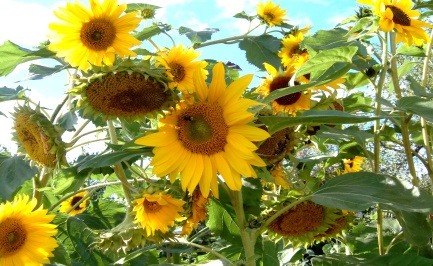                     Town of Amity                  September 10, 2018
1.  Call to Order2.  Pledge of Allegiance3.  Approval of Minutes from previous meeting4.  Guests-Steve Presutti, Town Justice5. Supervisor’s Announcements6.  Highway Superintendent’s Report7.  On-going Business     1.  Review of Abstracts     2.  Town Clerk Report     3.  DCO Report     4.  Bookkeeper’s Report     5.  YTD Budget8.  Approval of Abstracts9.  Old Business-MOU with Village-final from Attorney                              Resolution 2018-017 Adoption of the NYS Unified Solar Permit10.  New Business-2019 Contract for Ambulance Service11.  Round Table12.  Open to Public13.  Next Meeting14.  Adjournment